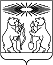 Об утверждении Плана мероприятий  по снижению задолженности по оплате за коммунальные услуги на территории Северо-Енисейского района на 2022-2023 годы	В целях снижения задолженности по оплате за коммунальные услуги на территории Северо-Енисейского района, руководствуясь статьей 34 Устава Северо-Енисейского района:1. Утвердить План мероприятий по снижению задолженности по оплате за коммунальные услуги на территории Северо-Енисейского района на 2022-2023 годы (далее – План) согласно приложению к настоящему распоряжению.2. Контроль за исполнением настоящего распоряжения возложить на  первого заместителя главы района.3. Распоряжение вступает в силу со дня подписания и подлежит размещению на официальном сайте Северо-Енисейского района в информационно-телекоммуникационной сети «Интернет» (www.admse.ru).Глава Северо - Енисейского района                                                    А.Н. РябцевПриложение № 1 к распоряжению администрации Северо-Енисейского района от 02.11.2022 года № 2632-рПлан мероприятий по снижению задолженности по оплате за коммунальные услуги на территории Северо-Енисейского района на 2022-2023 годыАДМИНИСТРАЦИЯ СЕВЕРО-ЕНИСЕЙСКОГО РАЙОНА РАСПОРЯЖЕНИЕАДМИНИСТРАЦИЯ СЕВЕРО-ЕНИСЕЙСКОГО РАЙОНА РАСПОРЯЖЕНИЕ«02» ноября 2022 г.№ 2632-р      гп Северо-Енисейскийгп Северо-Енисейский№ п/пМероприятиеСрок исполненияОтветственные исполнителиКонтрольные мероприятияКонтрольные мероприятияКонтрольные мероприятияКонтрольные мероприятия1.Мониторинг задолженности по оплате за коммунальные услугиежемесячно МУП «УККР»,администрация Северо-Енисейского района2.Мониторинг (инвентаризация) задолженности за коммунальные услуги, проживающих в муниципальных жилых помещенияхежемесячноадминистрация Северо-Енисейского района,МУП «УККР»3.Организация совещаний по выработке мероприятий по снижению задолженности по оплате за коммунальные услуги на территории Северо-Енисейского района ежемесячноадминистрация Северо-Енисейского района4.Актуализация плана мероприятий по снижению задолженности по оплате за коммунальные услуги на территории Северо-Енисейского районапостоянноадминистрация Северо-Енисейского района, в лице экспертно-правового отдела 5.Представление в адрес администрации Северо-Енисейского района информации об объеме задолженности по коммунальным услугам, с указанием по видам должников, сумм. Принимаемых мер к снижению и их результатов (с нарастающим итогом с начала года)ежемесячно,в срок до 01 числа  МУП «УККР»Информационные и социальные мероприятияИнформационные и социальные мероприятияИнформационные и социальные мероприятияИнформационные и социальные мероприятия6.Проведение мероприятий, направленных на предупреждение возникновения задолженности по оплате коммунальных услуг, путем информирования населения через средства массовой информации, сайты в сети «Интернет», информационные стенды, листовки, о правах и обязанностях нанимателей и собственников жилых помещений, порядке начисления и внесения платы за жилищно-коммунальные услуги, последствиях невнесения или несвоевременного внесения платы за жилищно-коммунальные услуги, размерах платежей за коммунальные услуги, сроках и способах их оплаты, режиме работы по приему платежей, порядке перерасчета платежей при некачественном предоставлении услуг и порядке получения субсидий на оплату коммунальных услугпостоянноМУП «УККР»,администрация Северо-Енисейского района (в пределах полномочий)7.Направление обращений к руководителям организаций и предприятий всех форм собственности о состоянии задолженности за жилищно-коммунальные услуги в муниципальном образовании, о необходимости доведения до сотрудников информации о необходимости своевременного внесения платы за жилищно-коммунальные услуги ежеквартальноадминистрация Северо-Енисейского района, в лице экспертно-правового отдела 8.Проведение  встреч с Советами домов, старшими по дому, подъезду, активистами, по рассмотрению вопросов принятия и выработке мер работы с задолженностью населения за предоставленные жилищно-коммунальные услугиежемесячноМУП «УККР»9.Оказание консультационной помощи должнику в получении субсидии, порядку обмена квартиры с целью сокращения затрат за жилищно-коммунальные услугипостоянноМУП «УККР», администрация Северо-Енисейского района Досудебные мероприятияДосудебные мероприятияДосудебные мероприятияДосудебные мероприятия10.Направление потребителям коммунальных услуг жилых и нежилых помещений  уведомлений о дебиторской задолженности (направление платежных документов с информацией о начислениях и задолженности, смс-информирование, электронная почта)постоянноМУП «УККР»11.Размещение в подъездах информации о задолженности по дому с учетом ограничений, установленных Федеральным законом от 27.07.2006 № 152-ФЗ «О персональных данных»постоянноМУП «УККР»12.Осуществление поквартирного обхода должников с привлечением средств массовой информациипостоянноМУП «УККР»13.Заключение с гражданами соглашений о поэтапном погашении просроченной задолженности за коммунальные услугипо мере необходимостиМУП «УККР»14.Приостановление или частичное ограничение предоставления отдельных видов коммунальных услуг в жилые помещения должников по оплате коммунальных услуг в порядке, установленном постановлением Правительства РФ от 06.05.2011 № 354 «О предоставлении коммунальных услуг собственникам и пользователям помещений в многоквартирных домах и жилых домов»постоянноМУП «УККР»15.Рассмотрение возможности в добровольном порядке предоставления неплательщикам коммунальных услуг, проживающих по договорам социального найма, других менее благоустроенных жилых помещений с меньшей оплатой за жилищно-коммунальные услугипо мере необходимостиадминистрация Северо-Енисейского района, в лице жилищного отдела 16.Обеспечение доступности различных форм оплаты (через сеть «Интернет», терминалах оплаты )постоянноМУП «УККР»17.Предоставление возможности должнику имеющему задолженность за коммунальные услуги, отработать сумму долга на предприятии МУП «УККР»постоянноМУП «УККР»Мероприятия судебного характераМероприятия судебного характераМероприятия судебного характераМероприятия судебного характера18.Оформление и направление в суд исковых заявлений (судебных приказов) по взысканию задолженности по оплате коммунальных услугПостоянно, не менее 10 исковых заявлений (судебных приказов) ежемесячно МУП «УККР»19.Оформление и направление в суд исковых заявлений о выселение граждан, имеющих задолженность за коммунальные услуги и проживающих по договору социального найма, с предоставлением им жилого помещения, отвечающего санитарным и техническим требованиям, в пределах норм площади общежитияпо мере необходимостиадминистрация Северо-Енисейского района, в лице жилищного отдела20.Оформление и направление в суд исковых заявлений о выселение граждан, имеющих задолженность за коммунальные услуги  и проживающих по договору коммерческого наймапо мере необходимостиадминистрация Северо-Енисейского района, в лице жилищного отдела21.Предоставление информации в администрацию Северо-Енисейского района о направлении исковых заявлений (судебных приказов) в суд о взыскании задолженности по оплате коммунальных услугежемесячноМУП «УККР»Мероприятия по исполнению судебных решенийМероприятия по исполнению судебных решенийМероприятия по исполнению судебных решенийМероприятия по исполнению судебных решений22.При передаче исполнительного документа в отделы УФССП ходатайствовать о применении к гражданам, в отношении которых имеются вступившие в законную силу решения судов по взысканию задолженности за жилищно-коммунальные услуги, мер принудительного исполнения в виде временного ограничения выезда за пределы Российской Федерациипри поступлении исполнительного документаМУП «УККР»23.Направление исполнительного документа о взыскании денежных средств, не превышающих в сумме ста тысяч рублей, работодателю должникапри поступлении исполнительного документаМУП «УККР»24.Проведение сверки с территориальными отделениями Управлением Федеральной службы судебных приставов ежеквартальноМУП «УККР»25.Мониторинг состояния дел и принимаемых мер по исполнению судебных актов о взыскании задолженностей за коммунальные услуги постоянноМУП «УККР»26.Предоставление информации в администрацию Северо-Енисейского района о направлении исполнительных документов на взыскании задолженности за коммунальные услуги в территориальные отделы УФССПежемесячноМУП «УККР»Мероприятия по контролю за состояниемдебиторской задолженности за коммунальные услугиМероприятия по контролю за состояниемдебиторской задолженности за коммунальные услугиМероприятия по контролю за состояниемдебиторской задолженности за коммунальные услугиМероприятия по контролю за состояниемдебиторской задолженности за коммунальные услуги27.Проведение работы по списанию дебиторской задолженности за коммунальные услуги, по которым истёк срок исковой давности или признанной нереальной для взыскания (погашения)ежеквартальноМУП «УККР»28.Предоставление информации по списанию дебиторской задолженности за коммунальные услуги, по которым истёк срок исковой давности или признанной нереальной для взыскания (погашения) в администрацию Северо-Енисейского районаежеквартальноМУП «УККР»29.Обеспечение контроля за состоянием дебиторской задолженности МУП «УККР»постоянноадминистрация Северо-Енисейского района, в лице отдела экономического анализа и прогнозирования,МУП «УККР»